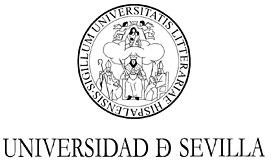 PERMISOS QUE SE PUEDEN SOLICITAR CON ESTE IMPRESO:Artículo 48. Permisos de los funcionarios públicos (EBEP)Los funcionarios públicos tendrán los siguientes permisos:Por fallecimiento, accidente o enfermedad grave de un familiar dentro del primer grado de consanguinidad o afinidad, tres días hábiles cuando el suceso se produzca en la misma localidad, y cinco días hábiles cuando sea en distinta localidad.Cuando se trate del fallecimiento, accidente o enfermedad grave de un familiar dentro del segundo grado de consanguinidad o afinidad, el permiso será de dos días hábiles cuando se produzca en la misma localidad y de cuatro días hábiles cuando sea en distinta localidad.Por traslado de domicilio sin cambio de residencia, un día.Para realizar funciones sindicales o de representación del personal, en los términos que se determine.Para concurrir a exámenes finales y demás pruebas definitivas de aptitud, durante los días de su celebración.Por el tiempo indispensable para la realización de exámenes prenatales y técnicas de preparación al parto por las funcionarias embarazadas y, en los casos de adopción o acogimiento, o guarda con fines de adopción, para la asistencia a las preceptivas sesiones de información y preparación y para la realización de los preceptivos informes psicológicos y sociales previos a la declaración de idoneidad, que deban realizarse dentro de la jornada de trabajo.Por lactancia de un hijo menor de doce meses tendrá derecho a una hora de ausencia del trabajo que podrá dividir en dos fracciones. Este derecho podrá sustituirse por una reducción de la jornada normal en media hora al inicio y al final de la jornada o, en una hora al inicio o al final de la jornada, con la misma finalidad. Este derecho podrá ser ejercido indistintamente por uno u otro de los progenitores, en el caso de que ambos trabajen.Igualmente la funcionaria podrá solicitar la sustitución del tiempo de lactancia por un permiso retribuido que acumule en jornadas completas el tiempo correspondiente.Este permiso se incrementará proporcionalmente en los casos de parto múltiple.Por nacimiento de hijos prematuros o que por cualquier otra causa deban permanecer hospitalizados a continuación del parto, la funcionaria o el funcionario tendrá derecho a ausentarse del trabajo durante un máximo de dos horas diarias percibiendo las retribuciones íntegras.Asimismo, tendrán derecho a reducir su jornada de trabajo hasta un máximo de dos horas, con la disminución proporcional de sus retribuciones.Por razones de guarda legal, cuando el funcionario tenga el cuidado directo de algún menor de doce años, de persona mayor que requiera especial dedicación, o de una persona con discapacidad que no desempeñe actividad retribuida, tendrá derecho a la reducción de su jornada de trabajo, con la disminución de sus retribuciones que corresponda.Tendrá el mismo derecho el funcionario que precise encargarse del cuidado directo de un familiar, hasta el segundo grado de consanguinidad o afinidad, que por razones de edad, accidente o enfermedad no pueda valerse por sí mismo y que no desempeñe actividad retribuida.Por ser preciso atender el cuidado de un familiar de primer grado, el funcionario tendrá derecho a solicitar una reducción de hasta el cincuenta por ciento de la jornada laboral, con carácter retribuido, por razones de enfermedad muy grave y por el plazo máximo de un mes.Si hubiera más de un titular de este derecho por el mismo hecho causante, el tiempo de disfrute de esta reducción se podrá prorratear entre los mismos, respetando en todo caso, el plazo máximo de un mes.Por tiempo indispensable para el cumplimiento de un deber inexcusable de carácter público o personal y por deberes relacionados con la conciliación de la vida familiar y laboral.Por asuntos particulares, seis días al año.Por matrimonio, quince días.Artículo 30 del Convenio del personal docente con contrato laboral.Licencias y permisos particulares retribuidos.El personal docente o investigador con contrato laboral tendrá derecho, previa justificación, a ausentarse del trabajo con derecho a la remuneración íntegra o, en su caso, la que explícitamente se establezca, por el tiempo y los motivos que se indican a continuación:Quince días naturales por matrimonio o inscripción como pareja de hecho en el correspondiente Registro Oficial, lo que deberá ocurrir durante el periodo de disfrute.Para el sometimiento a técnicas de fecundación asistida, exámenes prenatales y cursos de técnicas de preparación al parto, el tiempo indispensable para realizarlos.Permiso maternal por parto, que tendrá una duración de veinte semanas ininterrumpidas. Este permiso se ampliará en dos semanas más en el supuesto de discapacidad del hijo y, por cada hijo a partir del segundo, en los supuestos de parto múltiple. El permiso se distribuirá a opción de la madre, siempre que seis semanas sean inmediatamente posteriores al parto. En caso de fallecimiento de la madre, el otro progenitor podrá hacer uso de la totalidad o, en su caso, de la parte que reste de permiso.No obstante lo anterior, y sin perjuicio de las seis sema- nas de descanso obligatorio para la madre inmediatamente posteriores al parto, en el caso de que ambos progenitores trabajen, la madre, al iniciarse el periodo de permiso maternal por parto, podrá optar por que el otro progenitor disfrute de una parte determinada e ininterrumpida del periodo de des- canso posterior al parto, bien de forma simultánea o sucesiva con el de la madre. El otro progenitor podrá seguir disfrutando del permiso por parto inicialmente cedido, aunque en el mo- mento previsto para la reincorporación de la madre al trabajo ésta se encuentre en situación de incapacidad temporal.En los casos de disfrute simultáneo de periodos de des- canso, la suma de los mismos no podrá exceder de las veinte semanas o de las que correspondan en caso de discapacidad del hijo o de parto múltiple.Sin perjuicio de las seis semanas de descanso obligatorio para la madre inmediatamente posteriores al parto, este per- miso podrá disfrutarse a jornada completa o a tiempo parcial, cuando las necesidades del servicio lo permitan, y en los términos que reglamentariamente se determinen.En los casos de parto prematuro y en aquéllos en que, por cualquier otra causa, el neonato deba permanecer hospitalizado a continuación del parto, este permiso se ampliará en tantos días como el neonato se encuentre hospitalizado, con un máximo de trece semanas adicionales.Durante el disfrute de este permiso se podrá participar en los cursos de formación que convoquen las universidades.Permiso por adopción o acogimiento, tanto preadoptivo como permanente o simple, que tendrá una duración de veinte semanas ininterrumpidas. Este permiso se ampliará en dos semanas más en el supuesto de discapacidad del menor adoptado o acogido   y por cada hijo, a partir del segundo, en los supuestos de adopción o acogimiento múltiple.El cómputo del plazo se contará a elección de la persona afectada, a partir de la decisión administrativa o judicial de acogimiento o a partir de la resolución judicial por la que se constituya la adopción sin que en ningún caso un mismo menor pueda dar derecho a varios periodos de disfrute de este permiso.En el caso de que ambos progenitores trabajen, el per- miso se distribuirá a opción de los interesados, que podrán disfrutarlo de forma simultánea o sucesiva, siempre en periodos ininterrumpidos.En los casos de disfrute simultáneo de periodos de des- canso, la suma de los mismos no podrá exceder de las veinte semanas o de las que correspondan en caso de adopción o acogimiento múltiple y de discapacidad del menor adoptado o acogido.Este permiso podrá disfrutarse   a jornada completa o a tiempo parcial, cuando las necesidades de servicio lo permitan, y en los términos que reglamentariamente se determine.Si fuera necesario el desplazamiento previo de los progenitores al país de origen del adoptado, en los casos de adopción o acogimiento internacional, se tendrá derecho, además, a un permiso de hasta tres meses de duración, percibiendo durante este periodo el 65% de las retribuciones mensuales.Con independencia del permiso de hasta tres meses pre- visto en el párrafo anterior y para el supuesto contemplado en dicho párrafo, el permiso maternal por adopción o acogimiento, tanto preadoptivo como permanente o simple,podrá iniciarse hasta cuatro semanas antes de la resolución judicial por la que se constituya la adopción o la decisión administrativa o judicial de acogimiento.Durante el disfrute de este permiso se podrá participar en los cursos de formación que convoque las universidades.Los supuestos de adopción o acogimiento, tanto preadoptivo como permanente o simple, previstos en este artículo serán los que así se establezcan en el Código Civil o en las Leyes civiles de las Comunidades Autónomas que los regulen, debiendo tener el acogimiento simple una duración no inferior a un año.Permiso de paternidad por el nacimiento, acogimiento o adopción de un hijo, que tendrá una duración de quince días, a disfrutar por el padre o el otro progenitor a partir de la fecha del nacimiento, de la decisión administrativa o judicial de acogimiento o de la resolución judicial por la que se constituya la adopción.Este permiso es independiente del disfrute compartido de los permisos contemplados en los apartados c) y d).En los casos previstos en los apartados c), d), y e) el tiempo transcurrido durante el disfrute de estos permisos se computará como de servicio efectivo a todos los efectos, garantizándose la plenitud de derechos económicos de la persona afectada y, en su caso, del otro progenitor, durante todo el periodo de duración del permiso, y, en su caso, durante los periodos posteriores al disfrute de este, si de acuerdo con la normativa aplicable, el derecho a percibir algún concepto retributivo se determina en función del periodo de disfrute del permiso.Quienes hayan hecho uso del permiso por maternidad, paternidad y adopción o acogimiento tendrán derecho, una vez finalizado el periodo de permiso, a reintegrarse a su puesto de trabajo en términos y condiciones que no les resulten menos favorables al disfrute del permiso, así como a beneficiarse de cualquier mejora en las condiciones de trabajo a las que hubieran podido tener derecho durante su ausencia.Permiso por razón de violencia de género: las faltas de asistencia de las mujeres acogidas a este convenio colectivo que sean víctimas de violencia de género, totales o parciales, tendrán la consideración de justificadas por el tiempo y en las condiciones en que así lo determinen los servicios sociales de atención o de salud según proceda.Asimismo, para hacer efectiva su protección o su derecho de asistencia social integral, las mujeres acogidas a este convenio colectivo que sean víctimas de violencia de género tendrán derecho a la reordenación del tiempo de trabajo, a través de la adaptación del horario, de la aplicación del horario flexible o de otras formas de ordenación del tiempo de trabajo que sean aplicables, en los términos que para estos supuestos establezca la universidad.Permiso por accidente grave, enfermedad grave o fallecimiento de familiares en los términos que a continuación se indican:Por fallecimiento:Del padre o la madre, cónyuge, pareja de hecho o hijo, 5 días naturales.De familiares de primer grado por afinidad o hermanos, 4 días naturales.De familiares de segundo grado por consanguinidad o afinidad no comprendidos en los anteriores apartados, 3 días naturales.Por enfermedad o accidentes graves, hospitalización o intervención quirúrgica:Del padre o la madre, cónyuge, pareja de hecho o hijo: 4 días hábiles cuando el suceso se produzca en la misma localidad, o 5 días hábiles cuando sea en distinta localidad.De familiares del primer grado de afinidad o hermanos, tres días hábiles cuando el suceso se produzca en la misma lo- calidad, o de 5 días hábiles cuando sea en distinta localidad.De familiares de segundo grado de consanguinidad o afinidad no comprendidos en los anteriores 2 días hábiles cuando el suceso se produzca en la misma localidad, o de 4 días hábiles cuando sea en distinta localidad.A estos efectos, se entiende por enfermedad grave la debidamente acreditada como tal. La intervención quirúrgica dará derecho a permiso por el tiempo de la intervención mientras subsista la hospitalización hasta el máximo señalado.El permiso no podrá ser superior al tiempo de hospitalización y podrá ejercerse de forma discontinua mientras subsista esta situación, compatibilizándose con las necesidades de los servicios.Por asistencia a reuniones de coordinación en centros de educación especial donde reciban tratamiento los hijos con discapacidad psíquica, física o sensorial, por el tiempo indispensable. En estos casos deberá preavisarse a launiversidad con antelación suficiente y justificando la necesidad de llevar a cabo dicha reunión dentro de la jornada de trabajo.Por cumplimiento de un deber inexcusable de carácter público y personal, el tiempo indispensable para ello. Por este concepto no podrá superarse la quinta parte de las horas laborables que correspondan a un trimestre, en cuyo caso podrá la universidad pasar al profesor a la situación de excedencia forzosa. Se entienden por deberes de inexcusables de carácter público los siguientes:La asistencia a tribunales de justicia, previa citación.La asistencia a plenos de los concejales de ayuntamiento y de los alcaldes, cuando no tengan plena dedicación.El cumplimiento de los deberes ciudadanos derivados de una consulta electoral como componente de una mesa electoral.La asistencia a comisiones de selección de personal al servicio de las administraciones públicas.Por traslado de domicilio, dos días.Para concurrir a exámenes finales y   demás pruebas definitivas de aptitud y evaluación en centros oficiales, los días de su celebración.Por asuntos particulares, hasta seis días por año natural, o la reducción proporcional si el profesor fue contratado por primera vez dentro de dicho año, distribuidos a conveniencia del trabajador, sin necesidad de justificación y respetando las necesidades del servicio, para lo que se requerirá informe favorable del director del departamento.Además de los anteriores, se tendrá derecho al disfrute de dos días adicionales al cumplir el sexto trienio, incrementándose en un día adicional por cada trienio cumplido a partir del octavo en los mismos términos que los previstos en el párrafo anterior.Por enfermedad terminal del cónyuge o hijo. En estos supuestos, el personal acogido a este convenio, previo aviso y justificación, podrá ausentarse del trabajo, con derecho a remuneración, mientras subsista la situación hasta un máximo de 15 días, ampliables a 30. En este segundo período no se devengará retribución.La determinación del periodo de disfrute de los permisos y licencias previstos en los apartados anteriores corresponderá al profesor. En todos los supuestos contemplados, el profesor deberá comunicárselo al director del departamento y al servicio de personal docente de la universidad con una antelación mínima de dos semanas, en el caso de circunstancias previsibles, o a la mayor brevedad posible cuando la petición se deba a circunstancias imprevisibles. En cualquier caso, las circunstancias deberán ser justificadas documentalmente con posterioridad.Funcionario CarreraFuncionario InterinoLaboral FijoLaboral EventualCuerpo / CategoríaPrimer ApellidoSegundo ApellidoNombreDepartamentoCentroD.N.I / N.I.F.DÍASDeldede20DÍASAldede20HORASDesdeHorasMinutosHORASHastaHorasMinutosExaminada la presente solicitud, este Rectorado acuerda CONCEDER el Permiso o Licencia solicitado, condicionado a:Examinada la presente solicitud, este Rectorado acuerda CONCEDER el Permiso o Licencia solicitado, condicionado a:                        Fdo.: Mª del Carmen Llorente Cejudo	      Directora del DepartamentoEL RECTOR,P.D. (Res.Rec. 22/01/2021)La Vicerrectora de Personal Docente e InvestigadorFdo.: María Pastora Revuelta Marchena.Sevilla,	de	de 20